Non-specific Mechanisms in Orthodox and CAM management of low back pain (MOCAM).  Theoretical Framework and Protocol for a Prospective Cohort StudyKatherine Bradbury1, Miznah Al-Abbadey1, Dawn Carnes2, Borislav D Dimitrov3, Susan Eardley3, Carol Fawkes2, Jo Foster1, Maddy Greville-Harris1, J. Matthew Harvey1, Janine Leach4, George Lewith3, Hugh MacPherson5, Lisa Roberts6, Laura Parry (to be known as Laura Wilde w.e.f. 24.9.16) 1, Lucy Yardley1, Felicity L Bishop1*1 Psychology, University of Southampton, Southampton, UK.2 Blizard Institute, Queen Mary University of London, London, UK.3 Primary Care and Population Sciences, University of Southampton, Southampton, UK.4 Clinical Research Centre for Health Professions, University of Brighton, Brighton, UK.5 Health Sciences, University of York, York, UK.6 Health Sciences, University of Southampton, Southampton, UK.*Corresponding author.  Felicity L Bishop.  Email:  F.L.Bishop@southampton.ac.uk.  Phone: +44 (0)23 8059 9020.  Fax: +44 (0)23 8059 4597.  Centre for Applications of Health Psychology, Faculty of Social and Human Sciences, Building 44 Highfield Campus, University of Southampton, Southampton SO17 1BJ United Kingdom.Keywords:  health knowledge, attitudes, practice; low back pain; placebo effects; therapeutic relationship; complementary therapies.Word count: 4731ABSTRACTIntroductionComponents other than the active ingredients of treatment can have substantial effects on pain and disability.  Such "non-specific" components include: the therapeutic relationship, the healthcare environment, incidental treatment characteristics, patients' beliefs, and practitioners' beliefs.  This study aims to: identify the most powerful non-specific treatment components for low back pain (LBP); compare their effects on patient outcomes across orthodox (physiotherapy) and complementary (osteopathy, acupuncture) therapies; test which theoretically-derived mechanistic pathways explain the effects of non-specific components; and identify similarities and differences between the therapies on patient-practitioner interactions.Methods and analysisThis research comprises a prospective questionnaire-based cohort study with a nested mixed methods study.  A minimum of 144 practitioners will be recruited from public and private sector settings (48 physiotherapists, 48 osteopaths, and 48 acupuncturists).  Practitioners are asked to recruit 10-30 patients each, by handing out invitation packs to adult patients presenting with a new episode of LBP.  The planned multilevel analysis requires a final sample size of 690 patients to detect correlations between predictors, hypothesised mediators, and the primary outcome (self-reported back-related disability on the Roland Morris Disability Questionnaire).  Practitioners and patients complete questionnaires measuring non-specific treatment components, mediators and outcomes at: baseline (Time 1: after the first consultation for a new episode of LBP); during treatment (Time 2: 2-weeks post-baseline); and short-term outcome (Time 3: 3-months post-baseline).  A randomly-selected sub-sample of participants in the questionnaire study will be invited to take part in a nested mixed methods study of patient-practitioner interactions.  In the nested study, 63 consultations (21/therapy) will be audio-recorded and analysed quantitatively and qualitatively, to identify treatment-enhancing communication practices.Ethics and disseminationThe protocol is approved by the host institution’s ethics committee and the NHS Health Research Authority Research Ethics Committee.  Results will be disseminated via peer review journal articles, conferences, and a stakeholder workshop.  STRENGTHS AND LIMITATIONS OF THIS STUDYThis study compares multiple non-specific components of treatment to identify those most strongly associated with patient health outcomes.Including multiple therapies enables new comparisons of non-specific components of treatment across different therapies.The nested mixed methods study will generate new insight into patient-practitioner communication in LBP and how it differs by therapeutic modality.Practitioners and patients are recruited from diverse settings across the UK, enhancing generalisability of the findings.The observational design means that non-specific treatment components are being studied as they occur in everyday clinical practice (high ecological/external validity), but also means that causal relationships between variables will not be demonstrated.INTRODUCTIONComponents other than the active ingredients of treatment can have substantial effects on pain and disability.  For example, placebo controls in osteoarthritis trials produce a moderate effect size (0.5) on pain compared to a small effect size (0.03) of no-treatment controls.1 Such components have been termed ‘non-specific’2 and comprise the broad constellation of psychological, social, and environmental factors that act alongside and can interact with the ‘specific’ ingredients of treatment.  This paper presents a protocol for a mixed-methods cohort study to investigate and compare non-specific components in physiotherapy, osteopathy, and acupuncture for patients with low back pain (LBP).  The purpose is to identify the most powerful non-specific components in a naturalistic setting and provide a deeper understanding of the pathways through which non-specific components generate positive patient outcomes.  This is an essential prerequisite for designing interventions to augment non-specific components and thus enable existing therapies to deliver maximal patient benefit.Five domains of non-specific components have been proposed: patient-practitioner interaction and relationship; healthcare environment; incidental characteristics of treatment; patients’ beliefs; practitioners’ beliefs.3  Evidence suggests components from each of these domains might mediate or enhance patient outcomes in musculoskeletal and other conditions, as follows.  Positive and empathetic patient-practitioner relationships and a strong patient-practitioner alliance are associated with improved patient outcomes.3-6  Different healthcare settings foster different patient and practitioner behaviours7-10 and influence the magnitude of placebo effects.11 12 For example in hospitals, good organisational environments (e.g. collegiate working relationships) enhance patient satisfaction13 and the physical-sensory environment (e.g. music) can reduce patient anxiety, but evidence is limited and more studies are needed in other settings.14 15 Incidental characteristics of treatment such as the number and/or size of pills, colour and cost of medications influence outcomes, but equivalent characteristics in non-pharmacological interventions are not well understood.16-18  Patients can experience better treatment outcomes when they have higher expectations of their treatment, believe it to be more credible and adhere to instructions to take medications, therapies, exercises, or indeed placebos.19-23  Musculoskeletal practitioners differ in their beliefs about pain24 and these beliefs impact upon clinical practice25 although individual differences in effect between practitioners have not been well-modelled and are difficult to investigate.26-28Complementary and alternative medicine (CAM) practices and practitioners might be particularly skilled at augmenting the context of treatment and thus enhancing patient outcomes.29 In particular, patient-practitioner interactions and relationships may be particularly well-developed and effective in CAM.  For example, the consultation process (alone, but in the context of a placebo or sham treatment) is effective in acupuncture for Irritable Bowel Syndrome30 and homeopathy for rheumatoid arthritis.31 CAM therapies might also enhance patient outcomes through other so-called non-specific domains. The ritualistic performances involved in different CAM treatments, such as the paraphernalia around needling in acupuncture may also contribute to their effects.32 Patients’ and practitioners’ belief in their chosen CAM therapy and their broader motivations also appear important.24 33-36 For example, the effects of acupuncture are partially mediated by psychological factors implicated in the maintenance of musculoskeletal pain, including self-efficacy for coping and fear avoidance beliefs.37Some aspects of patient-practitioner interactions are integral and specific to particular CAM therapies as they operate via theoretically-defined, therapy-specific mechanisms: Examples from acupuncture include traditional diagnostic techniques, talk about traditional acupuncture models for understanding pain, and the associated, theoretically-driven, lifestyle advice that acupuncturists offer.38-42  Qualitative studies illustrate how homeopaths and acupuncturists communicate empathetically within consultations to empower and support patients to cope with illness and thus encourage positive, theoretically-driven, lifestyle changes.43-45  Thus non-specific components of CAM (such as supportive patient-practitioner relationships) may influence patient outcomes at least in part by augmenting the specific effects of theoretically-driven treatment components.The healthcare environment probably contributes to the strong non-specific components attributed to CAM.  Much CAM research has been conducted in private sector (or clinical trial) settings, which may be inherently better able to augment non-specific treatment components than public sector settings. For example, qualitative evidence suggests that private settings facilitate clinical autonomy, support longer consultation times and shorter waiting lists, engender more consumerist and/or collaborative relationships, and provide more attractive and convenient physical environments compared to public sector settings.8 9  However, healthcare sector might not have a uniform influence on clinical practice across therapies. For example, osteopaths (but not physiotherapists) working in the NHS retained some positive non-specific components more characteristic of the private sector, such as mutualistic and supportive therapeutic relationships and longer consultation times.10 Thus NHS environments might create larger differences between CAM and orthodox therapies than exist in private sector environments. While the UK-BEAM study found no effect of healthcare sector on exercise and manipulation outcomes,46 the clinical trial setting might have dominated the organisational context and masked any effects of sector.7 Overall the evidence suggests that non-specific components can enhance patient outcomes and CAMs may be potent at optimising non-specific components. However, most studies have focused on one or two components, meaning that we do not understand their relative importance or how they interact with each other. Most studies have focused on a single therapy, which makes it difficult to be confident that the effects are indeed due to non-specific components shared across therapies rather than being intimately entwined with a particular therapy’s theoretical framework.38 There is also a need for more theoretical work explaining how non-specific components elicit positive effects.47 48 This study therefore aims to examine non-specific components from multiple domains across multiple treatments, within the context of an overarching theoretical framework, which was derived from the literature.Theoretical frameworkFigure 1 presents the theoretical framework for this study. The patient is at the centre of this model: non-specific components lead to reductions in self-reported pain and disability through their impact on the patients’ pain cognitions/emotions and behaviours. In particular, we hypothesise that non-specific treatment components impact patient outcomes by (a) triggering changes in patients’ cognitive and affective states involved in the maintenance of pain, such as fear avoidance beliefs and/or (b) impacting patients' self-efficacy for coping with their pain, and/or (c) influencing patients’ health behaviours such as physical activity, diet, and coping. These mechanisms may themselves be common across therapies (e.g. a direct effect of positive expectations on reported pain outcomes) or may operate via an interaction between non-specific and specific components of treatment (e.g. positive expectations lead to patients having a better understanding of the treatment-specific explanations which then leads to increased uptake of theoretically-driven lifestyle advice).The next layer in the model is the patient-practitioner relationship, two key components of which are communication style and therapeutic alliance. We hypothesise that positive patient-practitioner relationships engender supportive self-care communication and shared goals, which then trigger adaptive changes such as increased self-efficacy for coping and uptake of lifestyle advice. This process has been illustrated qualitatively in acupuncture.44 For example, when a practitioner communicates in a patient-centred empathetic way, a patient will feel respected and understood and will experience a supportive bond with their therapist. The patient will be more likely to believe the practitioner’s claims that their pain is manageable and to share ownership of the treatment plan, resulting in improved pain beliefs, increased self-efficacy for coping with pain, and uptake of lifestyle advice. The interactions between the therapeutic relationship and patients’ beliefs are probably bidirectional: evidence from psychotherapy suggests that the effect of patients’ expectations on outcomes is partially mediated by the therapeutic relationship.49 50 In other words, patients who expect therapy to be successful are more open to developing positive patient-practitioner relationships which go on to augment therapy outcomes.The patient-practitioner relationship is itself partially determined by the individual practitioner, the next layer in the model. Practitioners' beliefs about the nature of back pain have been shown to influence their clinical decision-making.24 25 We hypothesise that practitioners' beliefs about back pain also influence their communication style. For example, practitioners who have a more biomedical model of back pain are probably less likely to engage in psychosocial talk and hence may be less likely to influence patients' pain-related affect and cognitions.Finally, the outer layer of the model comprises the healthcare environment in which the practitioner and patient interact. Environmental factors are hypothesised to impact patients’ outcomes via their impact on the practitioner’s behaviour, the therapeutic relationship, and the patient themselves. For example, organisational constraints in the NHS encourage managed care, can discourage some practitioners from taking holistic treatment orientations and can foster paternalistic therapeutic relationships thus reducing patients’ sense of control.8 9 51SettingThis project uses LBP as a model for studying non-specific treatment components and processes because: LBP is highly prevalent52 there is no gold-standard treatment and existing treatments provide only modest relief,53 54 meaning an exploration of non-specific components offers an opportunity to enhance existing treatments. Furthermore, pain theories (e.g. fear avoidance model55) provide an excellent biopsychosocial framework to inform an understanding of how non-specific components trigger effects. Finally, orthodox and CAM approaches are popular in patients with LBP and are recommended in clinical guidelines,56-60 enabling comparisons between orthodox and CAM therapies. We have chosen to focus on physiotherapy (orthodox), osteopathy (CAM), and traditional acupuncture (CAM) as these are commonly used by patients with painful conditions60-62 and are recommended in clinical guidelines for the management of LBP.56 They have distinct theoretical and explanatory frameworks but all involve some hands-on treatment, a series of treatments over time allowing for the development of a patient-practitioner relationship, and an element of patient education regarding self-management.AimsThe aims are to:Identify the most powerful non-specific treatment components (i.e. those that have the largest effect on patient outcomes).Compare the magnitude of non-specific effects across orthodox (physiotherapy) and CAM (osteopathy, acupuncture) therapies.Test which theoretically-derived mechanistic pathways explain the effects of non-specific components.Identify similarities and differences in patient-practitioner interactions across the three therapies.The associated hypotheses are presented in Table 1.Table 1. Aims and HypothesesMETHODS AND ANALYSISThis research comprises a prospective questionnaire-based cohort study with a nested mixed methods study.  The questionnaire-based study addresses Aims 1 through 3.  The nested mixed methods study addresses Aim 4.  The questionnaire-based study collects self-report data from a large number of patients and practitioners and tests the effects of non-specific components from all five domains. The nested mixed methods study conducts qualitative and quantitative analyses of a small sample of audio-recorded patient-practitioner interactions, to complement the self-report methods and broader focus of the questionnaire-based study.Prospective questionnaire-based cohort studyDesignPractitioners and patients complete questionnaires at three time-points: baseline (T1: after the first consultation for a new episode of LBP); during treatment (T2: 2 weeks post-baseline); and short-term outcome (T3: 3 months post-baseline) (see Figure 2).  Non-specific factors are measured once with time-points chosen to reduce ceiling effects, capture data accurately, and spread the questionnaire burden. Outcomes, prognostic indicators and potential mediators are measured at T1, T2 and T3, to permit tests of whether scores on non-specific factors are associated with changes over time in prognostic indicators or mediators. Participants can choose to complete hard copies (mailed, returned via Freepost) or electronic copies (emailed, completed online). Online and paper versions of our primary outcome are equivalent, can be used interchangeably, and patients value having this choice.63ParticipantsTo participate, practitioners must treat at least one patient with LBP on average per week and have at least three years relatively current experience in musculoskeletal work. Osteopaths and physiotherapists must be registered with the General Osteopathic Council and Chartered Society of Physiotherapy respectively.  Acupuncturists must be eligible to register with the British Acupuncture Council (i.e. a three-year qualification or equivalent in traditional acupuncture).  Physiotherapists who use acupuncture clinically can participate (as Physiotherapists) as this is becoming common clinical practice.To participate, patients must be at least 18 years old, seeking treatment from a participating practitioner at their first consultation for a new episode of LBP, and score at least 4 on the Roland-Morris Disability Questionnaire (RMDQ)64. Patients will be ineligible if they: are unable to complete questionnaires in English or Welsh, have serious underlying pathology (inflammatory arthritis, malignancy), or have practitioner-identified conditions that would prevent the sought treatment being applied.  Arguably, LPB as managed in primary care should be conceptualised as typically having a chronic-episodic timeline with recurrent acute flare-ups against a backdrop of temporary remission or less bothersome symptoms.65 66 Broad inclusion criteria thus best reflect the clinical situation and will ensure our cohort is representative of patients with LBP treated by physiotherapists, osteopaths and acupuncturists. Sample SizeData from our earlier longitudinal questionnaire-based study of acupuncture for LBP were used as the basis for these sample size calculations.37 The planned multilevel analysis requires a final sample size of 690 patients to detect correlations between predictors, hypothesised mediators, and the primary outcome, the RMDQ,64 with Pearson’s R = 0.2 (and corresponding Beta regression coefficients of 0.235) with 95% power and p<0.0005 (2-tailed). This sample size has been adjusted for clustering of patients within practitioners using a factor of 1 +(k-1)*ICC, where k = 8 (number of patients per practitioner) and ICC = 0.01 (ICC based on UK Beam67 68). The final sample size will also be sufficient to detect, within each therapy sub-group, correlations between the predictors and the primary outcome of Pearson’s R = 0.2, at p<0.04 with minimum of 81% power. This sample size should also allow us to test for interactions and possible therapy-specific effects.If the data are not normally distributed and transformations do not achieve a normal distribution, we will still have sufficient power to detect bivariate correlations (e.g. Spearman’s Rho = 0.2) between the predictors and the primary outcome both in the whole sample (power = 95%, p<0.002) and in each therapy sub-group (power = 80%, p<0.05). If all practitioners recruit 8 patients, then 86 practitioners are needed; however, some attrition is likely.  To allow for 40% attrition of practitioners, 144 practitioners will be recruited (48 per therapy).  To allow for 30% attrition of patients, 986 patients will be recruited.  Practitioners are asked to recruit 10 to 30 consecutive eligible adult patients, allowing some flexibility and enhancing recruitment to at least the minimum level.MeasuresTable 2 summarises the chosen constructs and measures. Table 2: Constructs and Measuresa T1 = baseline (after 1st treatment for new episode of LBP); T2 = during treatment (2 weeks post-baseline); T3 = short-term outcome (3 months post-baseline).OutcomesThe primary outcome is self-reported back-related disability, measured using the 24-item Roland-Morris Disability Questionnaire (RMDQ).64 Secondary outcomes (pain intensity, well-being, work and social role disability, satisfaction with care) are measured using recommended core single items.69Patient-Practitioner RelationshipThe patient-practitioner relationship is operationalised as the therapeutic alliance; this construct is grounded in theory on how patient-practitioner interactions can elicit psychological/behavioural changes,78 consistently predicts patient outcomes in psychotherapy,5 and offers a good fit with CAM. For example, the three dimensions of therapeutic alliance capture egalitarian partnerships, patient participation and individualised care (as collaboration), perceived interpersonal connection and liking (as affective bond), and new holistic insights into illness and treatment (as concordant goals). These aspects of the patient-practitioner relationship have been shown to be important to CAM patients.8 27 79-83Therapeutic alliance is assessed using the client version of the Working Alliance Inventory – Short Form (WAI-SF), which assesses all three dimensions of working alliance with acceptable psychometric properties.5 70 71 The patient-rated WAI-SF may have ceiling effects if used after one treatment but tends to remain stable after the second treatment;5 it is therefore administered at T2.78 84Healthcare EnvironmentThe healthcare environment is operationalised as the organisational environment and the sensory-physical environment. Practitioners’ perceptions of the organisational environment are measured using single items to assess caseload and waiting list and two sub-scales from the psychometrically sound Attitudes to Back Pain Scale – Musculoskeletal Practitioners (ABS-mp): putting limits on sessions and perceived connections within the health care system.24 72Patients’ perceptions of the organisational and sensory-physical environment are assessed using three sub-scales of the Patient Satisfaction Questionnaire (PSQ) designed to assess patient perceptions of the quality of primary healthcare in the UK.73 The access sub-scale measures perceptions of interactions with reception staff; the appointments sub-scale measures perceived availability of convenient appointments; the facilities sub-scale measures perceptions of the physical environment of the clinic and waiting room. Characteristics of TreatmentTo assess the general characteristics of treatment, practitioners record for each patient: the treatment given (physiotherapy, osteopathy, acupuncture), individual modalities used (e.g. manipulation, mobilisation, needling), the number of appointments attended and their average duration. Patients report how many treatments they have received.Patients' BeliefsThis domain is operationalised as patients’ treatment beliefs, measured using the brief LBP Treatment Beliefs Questionnaire which assesses four dimensions of treatment beliefs: perceived/anticipated effectiveness, credibility, concerns, and individualised fit.74 It was explicitly designed for use in mixed cohorts of LBP patients undergoing diverse treatments. This questionnaire is completed at T1 as patients’ expectations regarding effectiveness should be measured early in treatment.22Practitioners' BeliefsThis domain is operationalised as practitioners’ outcome expectations and beliefs about LBP. A single-item numerical rating scale measures practitioners’ outcome expectations for each patient. Four sub-scales from the ABS-mp measure: willingness to engage with psychological issues; confidence and concern over clinical limitations; re-activation of work and activity; belief in an underlying structural cause of pain.24 72Prognostic Indicators and MediatorsThe STarT Back screening tool with good predictive validity is used to assess mood, fear, worry, and catastrophising.75 85 86 The reliable and valid brief illness perceptions questionnaire (BIPQ) is used to measure 8 dimensions of illness perceptions in relation to LBP.77  Self-efficacy for coping with LBP is assessed using the 5-item Chronic Pain Self-Efficacy for Pain Management sub-scale.76 There is no gold standard measure of adherence87 and practitioners’ recommendations are likely to be highly personalised to individual patients. Adherence is thus conceptualised in relation to three broad domains of lifestyle changes (therapeutic exercises, diet, physical activity) and measured using single items worded to reduce social desirability bias.88 Practitioners also report whether they gave theoretically-derived lifestyle advice to each patient.Clinical and Demographic CovariatesPatient-level covariates: leg pain and shoulder/neck pain bothersomeness (measured using STarT Back75); duration of LBP; age; gender; work status; compensation status; co-morbidities; co-treatments; socio-economic status (indicated by postcode). Practitioner-level covariates: time since qualifying, experience in musculoskeletal care.ProcedureFigure 2 presents the study flowchart, summarising the flow of participants through the study.  Physiotherapists, osteopaths, and acupuncturists working in the NHS and the private sector throughout the UK are recruited by advertisements (e.g. online and in newsletters) and personal invitations, with support from the Clinical Research Network, the Chartered Society of Physiotherapy, the General Osteopathic Council, and the British Acupuncture Council BAcC.  Practitioners who express an interest in taking part are sent information and consent forms and offered the opportunity to discuss the study with the researchers before providing written informed consent and completing their T1 questionnaires (see Table 2). When potentially eligible patients present for treatment, at their first consultation, practitioners hand them a study invitation pack containing invitation letter, information sheet, consent form, and T1 questionnaire.  On inviting an eligible patient into the study, practitioners complete the T1 per patient questionnaire with respect to that patient.  All completed consent forms and questionnaires are returned directly to the researchers via prepaid envelopes.  The researchers email or mail (participant’s choice) the T2 and T3 questionnaires to participants who again return them directly to the researchers.  If participants do not respond to T2 and/or T3 questionnaires, the questionnaires are re-sent and participants are contacted by telephone.  If no contact is forthcoming at T3 participants are invited to complete the primary outcome measure by telephone.  The following strategies are used to enhance recruitment and retention rates: monthly update emails to practitioners, small gifts (e.g. tea bag/pen) and monetary incentives (£5 voucher) for patients, personalised questionnaires, ink-signed cover letters, coloured ink, stamped return envelopes, first class post, follow-up strategy for non-responders.89-91Analysis PlanData obtained from paper questionnaires will be inputted and data entry checked for accuracy (using double entry for 10% of data). All data will be imported into SPSS for preliminary data analysis which will include checking measurement properties and distributions of questionnaire scores (performing transformations if necessary to achieve normal distributions), examining and dealing with missing data (e.g. by multiple imputation), and ensuring the data meet the assumptions of the main analysis (e.g. linear relationships between predictors and outcomes). The main analysis will be performed by multilevel methods (e.g. REML) using appropriate statistical software (e.g. MLWin) to construct a multi-level regression model taking into account the clustering of individual patients within practitioners (2-level model: level 1 = patients; level 2 = practitioners). As a secondary aim, the self-reported patient outcomes can be modelled as time-varying repeated measures while the non-specific factors remain time-invariant predictors (3-level model: level 1 = time; level 2 = patients; level 3 = practitioners). We will test for main effects of the predictors (hypothesis 1), interaction effects (hypothesis 2), and mediation effects (hypothesis 3). Multilevel modelling provides an ideal framework for examining such a complex dataset and testing our hypotheses which involve not only main effects but also complex interactions between the variables.Nested mixed methods study of consultationsDesignThis nested study explores whether CAM and orthodox therapists use different verbal communication styles and the extent to which these are more or less effective. A mixed methods design combines qualitative and quantitative analysis of audio-recorded consultations from a random sample of participants in the questionnaire-based study using each therapy. We have selected audio-recording as the least intrusive and most cost-effective method of observing a consultation, but acknowledge that this method is limited to capturing verbal communication only. The analysis will test specific hypotheses (see Table 1), and identify similarities and differences between acupuncture, osteopathy, and physiotherapy consultations on (a) the frequency of different types of communication and (b) the thematic content of the consultations.ParticipantsUsing random number tables, we will invite a random sample of practitioners from the questionnaire-based study to take part. Given qualitative evidence suggesting consultations in the private sector might be more patient-centered than those in the NHS,8-10 we will stratify for health care sector.Sample SizeWe will audio-record 21 consultations from each therapy: 7 therapists per therapy will record a single consultation from each of 3 patients.  This should ensure particularly unusual cases do not dominate and is sufficient to detect a large difference between the therapies with 80% power and alpha = 0.05. (We could locate no previous studies comparing observed CAM and orthodox consultations to inform a more precise power calculation.)ProcedureUsing random number tables, a random selection of practitioners from the questionnaire-based study will be sent information about this nested study and invited to take part (additional informed consent is taken specifically for this nested study).  Consecutive eligible patients who consult practitioners in this nested study will be given Study Invitation Packs including all standard documents for the questionnaire-based study and an additional information sheet and consent form regarding this nested study, requesting written informed consent to audio-record a consultation. On receiving patient consent, the researchers notify the practitioner who audio-records the next consultation using a digital audio-recorder. Patients and practitioners then continue in the Prospective Questionnaire-Based Cohort Study as described above (see study flowchart).Analysis PlanAudio-recordings will be coded with the widely used Roter Interactional Analysis System (RIAS)92 which has previously been used for back pain consultations.93 94 The RIAS can be applied directly to video or audio-recordings of consultations and requires the coder to rate each expressed meaning with a single code. Codes are mutually exclusive and comprehensive and incorporate both task-focused and socio-emotional elements of patient-practitioner interactions. We will generate frequency counts for different categories and sub-categories of utterances (e.g. emotional talk, empathy, concern).95 We will combine frequency counts and calculate a ratio of patient-centred to doctor-centred talk,96 to produce a patient-centred index for each consultation. A proportion of RIAS coding will be done independently by two coders to check reliability.A 3x2 ANOVA will test for effects of therapy (osteopathy, physiotherapy, acupuncture) and healthcare sector (NHS, private) on patient-centredness.  Regression analyses will test whether patient-centred communication predicts patient outcomes (derived from the questionnaire-based study).  Inductive qualitative analysis will explore the thematic content of talk97 and take a more holistic view of the consultations, thus addressing some of the limitations of relying solely on quantitative interactional analysis systems98-100 and helping capture any unique features of CAM consultations.ETHICS AND DISSEMINATIONEthics and GovernanceThe study is conducted in accordance with the British Psychological Society Code of Human Research Ethics, the Helsinki Declaration, the Research Governance Framework for Health and Social Care, the Data Protection Act 1998, and International Conference for Harmonisation of Good Clinical Practice (ICH GCP) guidelines.  Ethical approval has been granted by the University of Southampton (reference: 19323) and the NHS Health Research Authority East Midlands – Derby Research Ethics Committee (reference: 14/EM/1113).  Site specific approvals are obtained for all NHS sites as required.  The study sponsor is the University of Southampton.  Potential benefits of taking part include the chance to reflect on thoughts about treating LBP (practitioners) and the chance to reflect on thoughts about LBP, treatment, and health in general (patients).  The main disadvantage is the time required to complete the questionnaires.  The content of the questionnaires is unlikely to be distressing.Practitioners from across the UK and their patients are invited to take part on a voluntary basis.  Recruitment material makes no therapeutic promises and there is no coercion.  Potential participants receive written information which describes the study in detail including:  purpose, study procedures, potential risks and benefits to the participant, funding and review arrangements, confidentiality, dissemination plans, what to do if there is a problem, contact details for further information.  They have the opportunity to discuss the study and provide full written informed consent before being enrolled.  They have the right to withdraw from the study at any time without giving a reason and without penalty.All data are collected and retained in accordance with the Data Protection Act 1998.  Electronic data are stored on University of Southampton secure research filestore.  Digital audio-recording of consultations are password-protected and stored securely electronically for the duration of the research; personal details are removed during transcription.  Direct quotes from the audio-recordings will be anonymised before being published (with consent - participants are asked for consent to being quoted verbatim in published reports).  Anonymised data will be stored securely for a period of 10 years from study publication, in line with the host institution’s guidance.  Audio-recordings and personal details necessary to administer the research will be destroyed on study publication.  Small non-monetary (e.g. tea-bag/pen) and monetary incentives (worth £5) are used in this study.  They are non-contingent on response and are presented as small gifts of thanks to participants.  The small absolute value of these incentives is very unlikely to exert pressure on potential participants to take part.Patient Public InvolvementThree patient volunteers with experience of musculoskeletal pain and/or at least one of the treatments under study provided feedback in the early stages of developing this project.  We have recruited one patient volunteer to contribute to the study on an ongoing basis.  Their remit is to comment on study design and implementation issues in order to ensure our project is sensitive to patients’ concerns and priorities. In particular, to comment on all materials to be given to patients in the studies; to assist in interpreting qualitative themes and quantitative results; to advise on and potentially contribute to dissemination activities. DisseminationResults will be disseminated at conferences and in peer-reviewed journals.  Regardless of the results, the questionnaire study and the nested mixed methods study will be published.  We will also disseminate findings to all participants, to relevant professional bodies and patient organisations and to the general public.  We will provide personalised feedback to the practitioners in the nested study of the consultations based on the RIAS analysis of their communication.  We will hold a stakeholder workshop to discuss the implications of our findings for patients, practice, and policy.  DISCUSSIONThis research is examining the role of non-specific treatment components in orthodox and CAM management of LBP. In doing so, we will come to better understand the nature and effects of non-specific components. This is a vital next step to enable research on non-specific treatment components to contribute to enhancing treatment to help people remain active and pain-free. Our research will identify the most effective non-specific treatment components in LBP and model how they produce positive patient outcomes; this will help practitioners, policy-makers and researchers to optimise non-specific components across diverse therapies, thus enhancing treatments and maximising patient benefit. Depending on the results, we hope to be able to suggest how non-specific components of orthodox treatments will be enhanced by learning from CAM.Authors’ ContributionsFLB led the study conception and design and drafted the manuscript. KB, BDD, JL, GL, HM, LR, LY, and FLB conceptualised the study and drafted the protocol and the associated grant application.  KB, MA, DC, BDD, SE, CF, JF, MG, JMH, JL, GL, HM, LR, LP, LY, and FLB revised the protocol for important intellectual content.  KB, MA, DC, BDD, SE, CF, JF, MG, JMH, JL, GL, HM, LR, LP, LY, and FLB revised the manuscript critically for important intellectual content and gave final approval of the version to be published.  Funding StatementThis work was supported by Arthritis Research UK Special Strategic Award grant number 20552.  Competing Interests StatementThe authors declare that they have no competing interests.REFERENCES1. Zhang W, Robertson J, Jones AC, et al. The placebo effect and its determinants in osteoarthritis: meta-analysis of randomised controlled trials. Ann Rheum Dis 2008;67(12):1716-23.2. Grünbaum A. The placebo concept. Behav Res Ther 1981;19(2):157-67.3. Di Blasi Z, Harkness E, Ernst E, et al. Influence of context effects on health outcomes: a systematic review. Lancet 2001;357:757-62.4. Roter DL. Which facets of communication have strong effects on outcome - a meta analysis. In: Stewart MA, Roter DL, eds. Communicating with Medical Patients. Newbury Park, CA: Sage Publications, 1989.5. Martin DJ, Garske JP, Davis MK. Relation of the therapeutic alliance with outcome and other variables: A meta-analytic review. J Consult Clin Psychol 2000;68(3):438-50.6. Hall AM, Ferreira PH, Maher CG, et al. The Influence of the Therapist-Patient Relationship on Treatment Outcome in Physical Rehabilitation: A Systematic Review. Phys Ther 2010;90(8):1099-110.7. Barlow F, Scott C, Coghlan B, et al. How the psychosocial context of clinical trials differs from usual care: A qualitative study of acupuncture patients. BMC Med Res Methodol 2011;11:79.8. Bishop FL, Barlow F, Coghlan B, et al. Patients as healthcare consumers in the public and private sectors: a qualitative study of acupuncture in the UK. BMC Health Serv Res 2011;11(129):http://www.biomedcentral.com/1472-6963/11/129.9. Bishop FL, Amos N, Yu H, et al. Health-care sector and complementary medicine: practitioners' experiences of delivering acupuncture in the public and private sectors. Primary Health Care Research & Development 2012;13(03):269-78.10. Bradbury KJ, Bishop FL, Yardley L, et al. Patients' appraisals of public and private healthcare: A qualitative study of physiotherapy and osteopathy. Journal of Health Psychology 2012.11. Vase L, Riley JL, Price DD. A comparison of placebo effects in clinical analgesic trials versus studies of placebo analgesia. Pain 2002;99(3):443-52.12. Pollo A, Amanzio M, Arslanian A, et al. Response expectancies in placebo analgesia and their clinical relevance. Pain 2001;93(1):77-84.13. Linda HA, Walter S, Koen VdH, et al. Patient safety, satisfaction, and quality of hospital care: cross sectional surveys of nurses and patients in 12 countries in Europe and the United States. Br Med J 2012;344.14. Drahota A, Ward D, Mackenzie H, et al. Sensory environment on health-related outcomes of hospital patients (Review). Cochrane Database of Systematic Reviews 2012;3:Art. No.: CD005315. DOI: 10.1002/14651858.CD005315.pub2.15. Dijkstra K, Pieterse M, Pruyn A. Physical environmental stimuli that turn healthcare facilities into healing environments through psychologically mediated effects: systematic review. J Adv Nurs 2006;56(2):166-81.16. Waber RL, Shiv B, Carmon Z, et al. Commercial Features of Placebo and Therapeutic Efficacy. Journal of the American Medical Association 2008;299(9):1016-17.17. Branthwaite A, Cooper P. Analgesic Effects Of Branding In Treatment Of Headaches. British Medical Journal (Clinical Research Edition) 1981;282(6276):1576-78.18. Moerman D. Meaning, medicine and the 'placebo effect'. Cambridge: Cambridge University Press, 2006.19. Scot HS, Dean TE, Sumit RM, et al. A meta-analysis of the association between adherence to drug therapy and mortality. Br Med J 2006;333.20. Robin DiMatteo M, Giordani PJ, Lepper HS, et al. Patient Adherence and Medical Treatment Outcomes: A Meta-Analysis. Med Care 2002;40(9).21. Devilly GJ, Borkovec TD. Psychometric properties of the credibility/expectancy questionnaire. J Behav Ther Exp Psychiatry 2000;31:73-86.22. Crow R, Gage H, Hampson S, et al. The role of expectancies in the placebo effect and their use in the delivery of health care: a systematic review. Health Technol Assess 1999;3(3).23. Underwood MR, Morton V, Farrin A, et al. Do baseline characteristics predict response to treatment for low back pain? Secondary analysis of the UK BEAM dataset [ISRCTN32683578]. Rheumatology (Oxford) 2007;46(8):1297-302.24. Pincus T, Foster NE, Vogel S, et al. Attitudes to back pain amongst musculoskeletal practitioners: A comparison of professional groups and practice settings using the ABS-mp. Manual Therapy 2007;12(2):167-75.25. Bishop A, Foster NE, Thomas E, et al. How does the self-reported clinical management of patients with low back pain relate to the attitudes and beliefs of health care practitioners? A survey of UK general practitioners and physiotherapists. Pain 2008;135:187-95.26. Adelson JL, Owen J. Bringing the psychotherapist back: Basic concepts for reading articles examining therapist effects using multilevel modeling. Psychotherapy 2012;49(2):152-62.27. White P, Bishop FL, Prescott P, et al. Practice, practitioner or placebo? A multifactorial, mixed methods randomized controlled trial of acupuncture. Pain 2012;153:455-62.28. Wampold BE, Brown GS. Estimating variability in outcomes attributable to therapists: a naturalistic study of outcomes in managed care. J Consult Clin Psychol 2005;73(5):914-23.29. Kaptchuk TJ. The placebo effect in alternative medicine: can the performance of a healing ritual have clinical significance? Ann Intern Med 2002;136(11):817-25.30. Kaptchuk TJ, Kelley JM, Conboy LA, et al. Components of placebo effect: randomised controlled trial in patients with irritable bowel syndrome. Br Med J 2008;336:999-1003.31. Brien S, Lachance L, Prescott P, et al. Homeopathy has clinical benefits in rheumatoid arthritis patients that are attributable to the consultation process but not the homeopathic remedy: a randomized controlled clinical trial. Rheumatology (Oxford) 2011;50(6):1070-82.32. Kaptchuk TJ, Stason WB, Davis RB, et al. Sham device v inert pill: randomised controlled trial of two placebo treatments. Br Med J 2006;332(7538):391-94.33. Kalauokalani D, Cherkin DC, Sherman KJ, et al. Lessons from a trial of acupuncture and massage for low back pain. Spine 2001;26  (13):1418-24.34. Hyland ME, Whalley B, Geraghty AWA. Dispositional predictors of placebo responding: A motivational interpretation of flower essence and gratitude therapy. J Psychosom Res 2007;62(3):331-40.35. Witt CM, Martins F, Willich SN, et al. Can I help you? Physicians' expectations as predictor for treatment outcome. European Journal of Pain 2012;16(10):1455-66.36. Colagiuri B, Smith CA. A Systematic Review of the Effect of Expectancy on Treatment Responses to Acupuncture. Evid Based Complement Alternat Med 2012:doi:10.1155/2012/857804.37. Bishop FL, Yardley L, Prescott P, et al. Psychological covariates of longitudinal changes in back-related disability in patients undergoing acupuncture. Clin J Pain 2015;31(3):254-64.38. Paterson C, Dieppe P. Characteristic and incidental (placebo) effects in complex interventions such as acupuncture. Br Med J 2005;330  1202-05.39. Langevin HM, Wayne PM, MacPherson H, et al. Paradoxes in Acupuncture Research: Strategies for Moving Forward. Evidence-based Complementary and Alternative Medicine 2011;2011:Article ID 180805. 11 pages-doi:10.1155/2011/05.40. Hopton AK, Curnoe S, Kanaan M, et al. Acupuncture in practice: mapping the providers, the patients and the settings in a national cross-sectional survey. BMJ Open 2012;2(1).41. MacPherson H, Thomas K. Self-help advice as a process integral to traditional acupuncture care: Implications for trial design. Complement Ther Med 2008;16(2):101-06.42. MacPherson H, Thorpe L, Thomas K. Beyond needling - therapeutic processes in acupuncture care: a qualitative study nested within a low-back pain trial. J Altern Complement Med 2006;12(9):873-80.43. Brien SB, Leydon GM, Lewith G. Homeopathy enables rheumatoid arthritis patients to cope with their chronic ill health: A qualitative study of patient's perceptions of the homeopathic consultation. Patient Educ Couns 2012;89(3):507-16.44. Evans M, Paterson C, Wye L, et al. Lifestyle and Self-Care Advice Within Traditional Acupuncture Consultations: A Qualitative Observational Study Nested in a Co-Operative Inquiry. J Altern Complement Med 2011;17(6):519-29.45. Paterson C, Evans M, Bertschlinger R, et al. Communication about self-care in traditional acupuncture consultations: The co-construction of individualised support and advice. Patient Educ Couns 2012;89(3):467-75.46. UK Beam trial team. United Kingdom back pain exercise and manipulation (UK BEAM) randomised trial: effectiveness of phyiscal treatments for back pain in primary care. Br Med J 2004;doi:10.1136/bmj.38282.669225.AE (published 29 November 2004).47. Neumann M, Bensing J, Mercer S, et al. Analyzing the "nature" and "specific effectiveness" of clinical empathy: A theoretical overview and contribution towards a theory-based research agenda. Patient Educ Couns 2009;74(3):339-46.48. Street, Jr., Makoul G, Arora NK, et al. How does communication heal? Pathways linking clinician-patient communication to health outcomes. Patient Educ Couns 2009;74(3):295-301.49. Joyce AS, Ogrodniczuk JS, Piper WE, et al. The alliance as mediator of expectancy effects in short-term individual therapy. J Consult Clin Psychol 2003;71(4):672-79.50. Meyer B, Pilkonis PA, Krupnick JL, et al. Treatment expectancies, patient alliance, and outcome: further analyses from the National Institute of Mental Health Treatment of Depression Collaborative Research Program. J Consult Clin Psychol 2002;70(4):1051-55.51. Paterson C, Britten N. The patient's experience of holistic care: insights from acupuncture research. Chronic Illness 2008;4:264-77.52. Hoy D, Bain C, Williams G, et al. A systematic review of the global prevalence of low back pain. Arthritis Rheum 2012;64(6):2028-37.53. Turk DC, Wilson HD, Cahana A. Treatment of chronic non-cancer pain. Lancet 2011;377:2226-35.54. Balagu‚ F, Mannion AF, Pellis‚ F, et al. Non-specific low back pain. The Lancet 2012;379(9814):482-91.55. Vlaeyen JWS, Linton SJ. Fear-avoidance and its consequences in chronic musculoskeletal pain: a state of the art. Pain 2000;85(3):317-32.56. Savigny P, Watson P, Underwood M, et al. Early management of persistent non-specific low back pain: summary of NICE guidance. Br Med J 2009;338(jun04_3):b1805.57. Chou R, Qaseem A, Snow V, et al. Diagnosis and Treatment of Low Back Pain: A Joint Clinical Practice Guideline from the American College of Physicians and the American Pain Society. Ann Intern Med 2007;147(7):478-91.58. Airaksinen O, Brox J, Cedraschi C, et al. Chapter 4 European guidelines for the management of chronic nonspecific low back pain. Eur Spine J 2006;15(0):s192-s300.59. van Tulder M, Becker A, Bekkering T, et al. Chapter 3 European guidelines for the management of acute nonspecific low back pain in primary care. Eur Spine J 2006;15(0):s169-s91.60. Breivik H, Collett B, Ventafridda V, et al. Survey of chronic pain in Europe: Prevalence, impact on daily life, and treatment. Eur J Pain 2006;10(4):287-333.61. Rao JK, Mihaliak K, Kroenke K, et al. Use of Complementary Therapies for Arthritis among Patients of Rheumatologists. Ann Intern Med 1999;131(6):409-16.62. Callahan LF, Kiley-Exley EK, Mielenz TJ, et al. Use of Complementary and Alternative Medicine Among Patients With Arthritis. Preventing Chronic Disease 2009;6(2):A44.63. Bishop FL, Lewis G, Harris S, et al. A within-subjects trial to test the equivalence of online and paper outcome measures: the Roland Morris disability questionnaire. BMC Musculoskelet Disord 2010;11:113.64. Roland M, Morris R. A study of the natural history of back pain. Part I: Development of a reliable and sensitive measure of disability in low-back pain. Spine 1983;8  (2):141-44.65. Croft PR, Macfarlane GJ, Papageorgiou AC, et al. Outcome of low back pain in general practice: a prospective study. Br Med J 1998;316:1356.66. Hestbaek L, Leboeuf-Yde C, Engberg M, et al. The course of low back pain in a general population. results from a 5-year prospective study. J Manipulative Physiol Ther 2003;26(4):213-19.67. Farrin A, Russell I, Torgerson D, et al. Differential recruitment in a cluster randomized trial in primary care: the experience of the UK back pain, exercise, active management and manipulation (UK BEAM) feasibility study. Clin Trials 2005;2(2):119-24.68. Brealey S, Burton K, Coulton S, et al. UK Back pain Exercise And Manipulation (UK BEAM) trial--national randomised trial of physical treatments for back pain in primary care: objectives, design and interventions [ISRCTN32683578]. BMC Health Serv Res 2003;3(1):16.69. Deyo RA, Battie M, Beurskens AJHM, et al. Outcome measures for low back pain research: A proposal for standardized use. Spine 1998;23(18):2003-13.70. Busseri MA, Tyler JD. Interchangeability of the Working Alliance Inventory and Working Alliance Inventory, Short Form. Psychological Assessment 2003;15(2):193-97.71. Tracey TJ, Kokotovic AM. Factor structure of the Working Alliance Inventory. Psychological Assessment: A Journal of Consulting and Clinical Psychology 1989;1(3):207-10.72. Pincus T, Vogel S, Santos R, et al. The Attitudes to Back Pain Scale in Musculoskeletal Practitioners (ABS-mp): The Development and Testing of a New Questionnaire. Clin J Pain 2006;22(4):378-86.73. Grogan S, Conner M, Norman P, et al. Validation of a questionnaire measuring patient satisfaction with general practitioner services. Quality and Safety in Health Care 2000;9(4):210-15.74. Dima A, Lewith GT, Little P, et al. Patients' treatment beliefs in low back pain: development and validation of a questionnaire in primary care. Pain 2015;156(8):1489-500.75. Hill JC, Dunn KM, Lewis M, et al. A primary care back pain screening tool: Identifying patient subgroups for initial treatment. Arthritis Care Res 2008;59(5):632-41.76. Anderson KO, Dowds BN, Pelletz RE, et al. Development and initial validation of a scale to measure self-efficacy beliefs in patients with chronic pain. Pain 1995;63(1):77-83.77. Broadbent E, Petrie KJ, Main J, et al. The Brief Illness Perception Questionnaire. J Psychosom Res 2006;60:631-37.78. Horvath AO, Greenberg LS. Development and validation of the Working Alliance Inventory. Journal of Counseling Psychology 1989;36(2):223-33.79. Rugg S, Paterson C, Britten N, et al. Traditional acupuncture for people with medically unexplained symptoms: a longitudinal qualitative study of patients' experiences. Br J Gen Pract 2011;61:e306-e15.80. Kaptchuk TJ, Shaw J, Kerr CE, et al. "Maybe I made up the whole thing": Placebos and patients' experiences in a randomized controlled trial. Cult Med Psychiatry 2009;33:382-411.81. Paterson C, Britten N. Acupuncture as a complex intervention: a holistic model. J Altern Complement Med 2004;10  (5):791-801.82. Cassidy CM. Chinese medicine users in the United States - Part II: Preferred aspects of care. J Altern Complement Med 1998;4(2):189-202.83. Gould A, MacPherson H. Patient perspectives on outcomes after treatment with acupuncture. J Altern Complement Med 2001;7(3):261-68.84. Bradbury KJ. How do patients' and practitioners' perceptions of physiotherapy and osteopathy for lower back pain vary between NHS and private settings? University of Southampton, 2013.85. Wideman TH, Hill JC, Main CJ, et al. Comparing the responsiveness of a brief, multidimensional risk screening tool for back pain to its unidimensional reference standards: The whole is greater than the sum of its parts. Pain 2012;153(11):2182-91.86. Hill JC, Whitehurst DGT, Lewis M, et al. Comparison of stratified primary care management for low back pain with current best practice (STarT Back): a randomised controlled trial. The Lancet 2011;378(9802):1560-71.87. Vitolins MZ, Rand CS, Rapp SR, et al. Measuring Adherence to Behavioral and Medical Interventions. Control Clin Trials 2000;21(1):S188-S94.88. Bishop FL, Yardley L, Lewith GT. Treatment appraisals and beliefs predict adherence to complementary therapies: A prospective study using a dynamic extended self-regulation model. Br J Health Psychol 2008;13(4):701-18.89. Edwards P, Cooper R, Roberts I, et al. Meta-analysis of randomised trials of monetary incentives and response to mailed questionnaires. J Epidemiol Community Health 2005;59:987-99.90. Church AH. Estimating the effect of incentives on mail survey response rates: A meta-analysis. Public Opin Q 1993;57(1):62-79.91. Edwards P, Roberts I, Clarke M, et al. Increasing response rates to postal questionnaires: systematic review  Br Med J 2002;324:1183-93.92. Roter D, Larson S. The Roter interaction analysis system (RIAS): utility and flexibility for analysis of medical interactions. Patient Educ Couns 2002;46(4):243-51.93. Shaw WS, Pransky G, Roter DL, et al. The effects of patient-provider communication on 3-month recovery from acute low back pain. Journal of the American Board of Family Medicine 2011;24(1):16-25.94. Shaw WSP, Pransky GMD, Winters TMD, et al. Does the Presence of Psychosocial "Yellow Flags" Alter Patient-Provider Communication for Work-Related, Acute Low Back Pain? [Article]. J Occup Environ Med 2009;51(9):1032-40.95. Roter DL, Larson S. The Relationship Between Residents' and Attending Physicians' Communication During Primary Care Visits: An Illustrative Use of the Roter Interaction Analysis System. Health Communication 2001;13(1):33-48.96. Mead N, Bower P. Measuring patient-centredness: a comparison of three observation-based instruments. Patient Educ Couns 2000;39:71-80.97. Braun V, Clarke V. Using thematic analysis in psychology. Qualitative Research in Psychology 2006;3(2):77-101.98. Roter DL, Frankel R. Quantitative and qualitative approaches to the evaluation of the medical dialogue. Soc Sci Med 1992;34:1097-103.99. Epstein RM, Franks P, Fiscella K, et al. Measuring patient-centered communication in Patient-Physician consultations: Theoretical and practical issues. Social Science &amp; Medicine 2005;61(7):1516-28.100. Connor M, Fletcher I, Salmon P. The analysis of verbal interaction sequences in dyadic clinical communication: A review of methods. Patient Educ Couns 2009;75(2):169-77.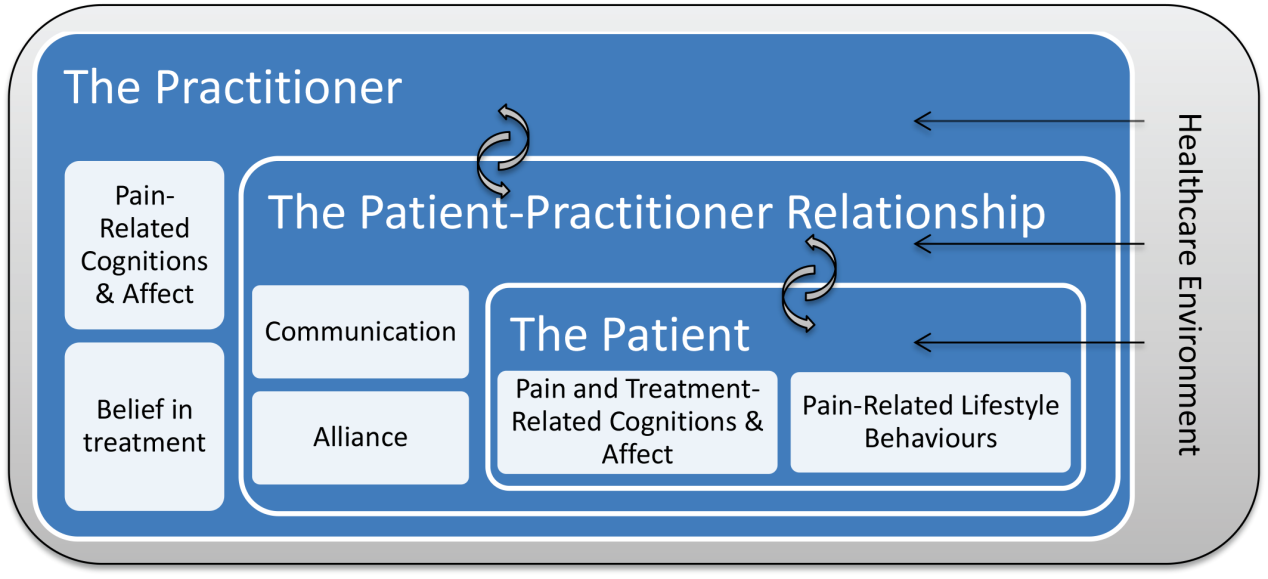 Figure 1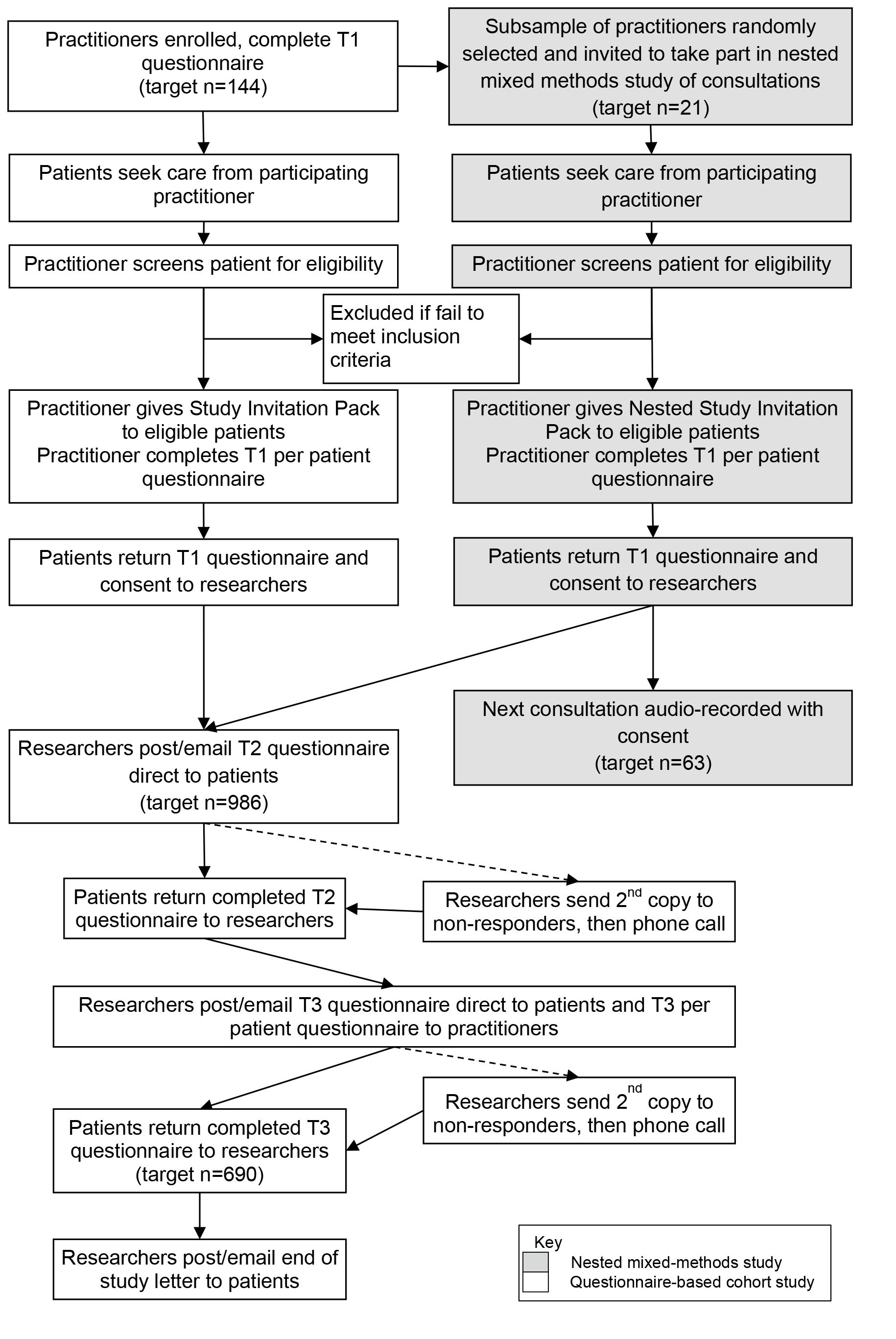 Figure 2AimAssociated Hypotheses1. Identify the most powerful non-specific treatment components (i.e. those that have the largest effect on patient outcomes).Patients experience less back-related disability after treatment for LBP when non-specific components are more positive, i.e. when:The therapeutic alliance is stronger and practitioner communication is more patient-centred.The healthcare environment is experienced by patients as pleasant, accessible and convenient, and by practitioners as supportive.Appointment duration is longer.Patients expect their treatment to be effective, perceive it as credible and suitable for them personally, and have few concerns about it.Practitioners have a biopsychosocial orientation to back pain and expect patients to respond well to treatment.2. Compare the magnitude of non-specific effects across orthodox (physiotherapy) and CAM (osteopathy, acupuncture) therapies.a) CAM therapies (acupuncture and osteopathy) produce larger non-specific effects than orthodox therapy (physiotherapy).b) Differences between therapies are more pronounced in the NHS than in the private sector.[12-14]3. Test which theoretically-derived mechanistic pathways explain the effects of non-specific components.Non-specific components reduce patients' back-related disability via:Improvements in patients' pain beliefs (e.g. reduced fear of pain)Increases in patients' self-efficacy for coping with pain, and/orIncreased implementation of theory-specific lifestyle advice.4. Identify similarities and differences in patient-practitioner interactions across the three therapies.a) Acupuncture and osteopathy consultations score higher than physiotherapy consultations on an index of “patient-centeredness”.b) Patients who receive consultations higher on the patient-centeredness index report more positive outcomes.c) Consultations in the private sector score higher than those in the NHS on the patient-centeredness index.[12-14] DomainConstructMeasureItemsTimepointaCompleted byOutcomesPrimaryDisabilityRMDQ6424T1, T2, T3PatientSecondarySocial Role DisabilityCore item691T1, T2, T3PatientSecondaryWork DisabilityCore item691T1, T2, T3PatientSecondaryPainCore item691T1, T2, T3PatientSecondaryWellbeingCore item691T1, T2, T3PatientSecondarySatisfactionCore item691T1, T2, T3PatientNon-specific factorsNon-specific factorsRelationshipTherapeutic allianceWAI-SF70 7112T2PatientHealthcare environmentOrganisationalABS-mp24 729T1PractitionerHealthcare environmentAppointments, Access, FacilitiesPSQ7316T2PatientTreatment characteristicsModalities Single item 2T3 per patientPractitionerTreatment characteristicsDuration Single item 1T3 per patientPractitionerPatient’s beliefsTreatment BeliefsLBP treatment beliefs questionnaire7416T1PatientPractitioner’s beliefsAttitudes to LBPABS-mp24 7212T1PractitionerPractitioner’s beliefsOutcome ExpectationsSingle item1T1 per patientPractitionerMediators/Prognostic IndicatorsMediators/Prognostic IndicatorsRisk Complexity for RecoverySTarT Back759T1, T2, T3PatientSelf-EfficacySelf-efficacy for pain management765T1, T2, T3PatientAdherence to Lifestyle AdviceSingle items3T1, T2, T3PatientIllness PerceptionsBrief IPQ779T1, T2, T3Patient